Dimanche 21 novembre 2021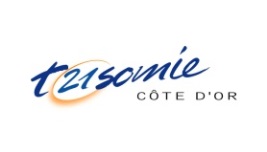 Opération « Petits Déjeuners »Fiche de participation Bénévoles à envoyer avant le 28 octobre  à benevolestrisomie21@gmail.com   NOM Prénom Adresse / Ville											 Tél portable :					e-mail : Je peux aider : à la préparation des tables samedi 20 nov de 8h30 à 12 h               oui ___    non ___Nombre de personnes (limité à 20) :à la préparation des sacs samedi 20 nov de 14 h à 17 h    	            oui ___    non ___Nombre de personnes (limité à 80) :(Pour les bénévoles qui restent la journée, l’association offrira la collation de midi) à la préparation des sacs dimanche 21 nov  à 4 h                              oui ___     non ___Nombre de personnes :Je peux :assurer la distribution dimanche 21 nov  de 6h30 à 10 h30             oui ___    non ___avec une voiture 	       		  	 oui ___     non ___ avec un téléphone portable     	 oui ___     non ___Nom Prénom de votre accompagnant (1) : Adresse / ville : e-mail : 									tél portable :avec une voiture 	       		  	 oui ___    non ___avec un téléphone portable     	 oui ___    non ___Si vous n’avez pas d’accompagnant nous nous chargerons de constituer une équipe.Il vous appartiendra de veiller au respect des règles sanitaires : le pass sanitaire est obligatoire et sera contrôlé à l’entrée en salle, port du masque obligatoire en salle et pour les distributions. Gel hydroalcoolique fourni en salle par l’association. Vous en munir en voiture.